Titre de la séquenceTitre de la séquenceTitre de la séquenceTitre de la séquenceTitre de la séquenceSECONDEEnseignement OptionnelSECONDEEnseignement Optionnel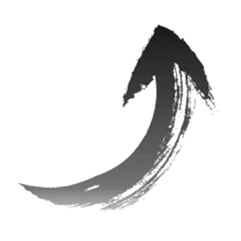 Entrées du programme :« Choisir ci-dessous les champs, domaines, axes de travail et compétences travaillées correspondants à votre sujet et supprimer le reste ».I - Champ des questionnements plasticiens : Domaine 1 : PRATIQUERInvestigation et mise en œuvre des langages et pratiques plastiques : Outils, moyens, techniques, médiums, matériaux, notions au service d’une création à visée artistiqueA) - La représentation, ses langages, moyens plastiques et enjeux artistiques1° - Dessiner pour créer, comprendre, communiquer - Les différents statuts du dessin : outil d’observation, d’interprétation, de conception, de communication, langage artistique en soi..
- Les conceptions contemporaines du dessin : pluralité des modalités et pratiques, filiation et rupture, relations avec d’autres médiums, avec l’écriture... 2° - Représenter le monde, inventer des mondes - La ressemblance et ses codes : relation au modèle, tirer parti de l’écart avec la réalité (potentiel plastique et sémantique), spécificités propres aux différentes pratiques (picturales, sculpturales, photographiques...) - Le dispositif de représentation : relations et différences entre l’espace littéral du support ou celui tangible du lieu et l’espace suggéré des représentations, entre espace représenté et construit... La représentation du corps : pluralité des approches et partis-pris artistiques, incidences sur l’idée de portrait... B) - La figuration et l’imageRaconter en mobilisant langages et moyens plastiques- La figuration et la construction de l’image : espaces et dispositifs de la narration (séquences visuelles, polyptyques, installations…)- Le temps et le mouvement de la figuration : temporalités et mouvements (réels, suggérés, temps de dévoilement et/ou mouvement du spectateur…) au service d’une narration…C) - La matière, les matériaux et la matérialité de l’œuvreDonner forme à la matière ou à l’espace, transformer la matière, l’espace et des objets existants- Les propriétés de la matière, des matériaux et les dimensions techniques de leur transformation : repérer et exploiter les qualités (physiques, plastiques, techniques, sémantiques, symboliques…) des matériaux pour créer en deux ou trois dimensions…- La relation du corps à la production artistique : corps de l’auteur, gestes et instruments, lisibilité du processus de production- L’objet et l’espace comme matériau en art : intégration, transformation, détournement, incidence de l’échelle sur la mobilisation des matériaux…Domaine 2 : EXPOSERLa présentation des pratiques, des productions plastiques et de la réception du fait artistique : les relations entre l’œuvre, l’espace, l’auteur, le spectateurLa présentation et la réception de l’œuvre Présenter, dire, diffuser la production plastique et la démarche - L’expérience sensible de l’espace de l’œuvre : rapports entre espace réel, représenté, perçu ou ressenti, rôle du corps du spectateur...
- La présence matérielle de l’œuvre dans l’espace de présentation : diversité des modes de présentation, recherche de neutralité ou affirmation du dispositif, lieux d’expositions, échelle, in situ... Domaine 3 : QUESTIONNERFormalisation des processus et des démarches de création : penser l’œuvre, faire œuvreA) - L’idée, la réalisation et le travail de l’œuvre Prévisualiser un projet, représenter une production en cours de réalisation ou achevée - Les processus allant de l’intention au projet : diversité des modalités du travail préparatoire (esquisse, photomontage, modélisation, écrits...), incidences sur le projet, valeur artistique... - La formalisation du projet et des choix de production de l’œuvre : adaptations ou interactions entre moyens techniques et intentions, constitution d’une mémoire du travail plastique... B) - La création à plusieurs plutôt que seul Pratiquer en collaborant, partager des compétences et des ressources individuelles ou collectives - Le partage des compétences ou des tâches : du projet à la réalisation, organisation, mutualisation, coopération...
Les différences entre collaboration et co-création artistiques : motivations, contextes et modalités, dépassement des individualités au bénéfice d’une singularité collective... II. Le champ des questionnements artistiques transversaux : se penser et se situer comme artisteÉtudes de cas - Mobilisation de langages plastiques et maîtrise de techniques : se définir ou s’affirmer fabricant, technicien ou inventeur ? - Réponse artistique à une commande publique ou privée, seul ou à plusieurs : être interprète ou exécutant ? Se situer comme assistant, co-auteur ou auteur ? - Prolongement, renouvellement ou rupture avec un modèle, une tradition ou un courant de pensée en art : s’inscrire dans une norme ou affirmer une singularité ? Être influencé, suiveur ou innovateur ? 	Entrées du programme :« Choisir ci-dessous les champs, domaines, axes de travail et compétences travaillées correspondants à votre sujet et supprimer le reste ».I - Champ des questionnements plasticiens : Domaine 1 : PRATIQUERInvestigation et mise en œuvre des langages et pratiques plastiques : Outils, moyens, techniques, médiums, matériaux, notions au service d’une création à visée artistiqueA) - La représentation, ses langages, moyens plastiques et enjeux artistiques1° - Dessiner pour créer, comprendre, communiquer - Les différents statuts du dessin : outil d’observation, d’interprétation, de conception, de communication, langage artistique en soi..
- Les conceptions contemporaines du dessin : pluralité des modalités et pratiques, filiation et rupture, relations avec d’autres médiums, avec l’écriture... 2° - Représenter le monde, inventer des mondes - La ressemblance et ses codes : relation au modèle, tirer parti de l’écart avec la réalité (potentiel plastique et sémantique), spécificités propres aux différentes pratiques (picturales, sculpturales, photographiques...) - Le dispositif de représentation : relations et différences entre l’espace littéral du support ou celui tangible du lieu et l’espace suggéré des représentations, entre espace représenté et construit... La représentation du corps : pluralité des approches et partis-pris artistiques, incidences sur l’idée de portrait... B) - La figuration et l’imageRaconter en mobilisant langages et moyens plastiques- La figuration et la construction de l’image : espaces et dispositifs de la narration (séquences visuelles, polyptyques, installations…)- Le temps et le mouvement de la figuration : temporalités et mouvements (réels, suggérés, temps de dévoilement et/ou mouvement du spectateur…) au service d’une narration…C) - La matière, les matériaux et la matérialité de l’œuvreDonner forme à la matière ou à l’espace, transformer la matière, l’espace et des objets existants- Les propriétés de la matière, des matériaux et les dimensions techniques de leur transformation : repérer et exploiter les qualités (physiques, plastiques, techniques, sémantiques, symboliques…) des matériaux pour créer en deux ou trois dimensions…- La relation du corps à la production artistique : corps de l’auteur, gestes et instruments, lisibilité du processus de production- L’objet et l’espace comme matériau en art : intégration, transformation, détournement, incidence de l’échelle sur la mobilisation des matériaux…Domaine 2 : EXPOSERLa présentation des pratiques, des productions plastiques et de la réception du fait artistique : les relations entre l’œuvre, l’espace, l’auteur, le spectateurLa présentation et la réception de l’œuvre Présenter, dire, diffuser la production plastique et la démarche - L’expérience sensible de l’espace de l’œuvre : rapports entre espace réel, représenté, perçu ou ressenti, rôle du corps du spectateur...
- La présence matérielle de l’œuvre dans l’espace de présentation : diversité des modes de présentation, recherche de neutralité ou affirmation du dispositif, lieux d’expositions, échelle, in situ... Domaine 3 : QUESTIONNERFormalisation des processus et des démarches de création : penser l’œuvre, faire œuvreA) - L’idée, la réalisation et le travail de l’œuvre Prévisualiser un projet, représenter une production en cours de réalisation ou achevée - Les processus allant de l’intention au projet : diversité des modalités du travail préparatoire (esquisse, photomontage, modélisation, écrits...), incidences sur le projet, valeur artistique... - La formalisation du projet et des choix de production de l’œuvre : adaptations ou interactions entre moyens techniques et intentions, constitution d’une mémoire du travail plastique... B) - La création à plusieurs plutôt que seul Pratiquer en collaborant, partager des compétences et des ressources individuelles ou collectives - Le partage des compétences ou des tâches : du projet à la réalisation, organisation, mutualisation, coopération...
Les différences entre collaboration et co-création artistiques : motivations, contextes et modalités, dépassement des individualités au bénéfice d’une singularité collective... II. Le champ des questionnements artistiques transversaux : se penser et se situer comme artisteÉtudes de cas - Mobilisation de langages plastiques et maîtrise de techniques : se définir ou s’affirmer fabricant, technicien ou inventeur ? - Réponse artistique à une commande publique ou privée, seul ou à plusieurs : être interprète ou exécutant ? Se situer comme assistant, co-auteur ou auteur ? - Prolongement, renouvellement ou rupture avec un modèle, une tradition ou un courant de pensée en art : s’inscrire dans une norme ou affirmer une singularité ? Être influencé, suiveur ou innovateur ? 	Entrées du programme :« Choisir ci-dessous les champs, domaines, axes de travail et compétences travaillées correspondants à votre sujet et supprimer le reste ».I - Champ des questionnements plasticiens : Domaine 1 : PRATIQUERInvestigation et mise en œuvre des langages et pratiques plastiques : Outils, moyens, techniques, médiums, matériaux, notions au service d’une création à visée artistiqueA) - La représentation, ses langages, moyens plastiques et enjeux artistiques1° - Dessiner pour créer, comprendre, communiquer - Les différents statuts du dessin : outil d’observation, d’interprétation, de conception, de communication, langage artistique en soi..
- Les conceptions contemporaines du dessin : pluralité des modalités et pratiques, filiation et rupture, relations avec d’autres médiums, avec l’écriture... 2° - Représenter le monde, inventer des mondes - La ressemblance et ses codes : relation au modèle, tirer parti de l’écart avec la réalité (potentiel plastique et sémantique), spécificités propres aux différentes pratiques (picturales, sculpturales, photographiques...) - Le dispositif de représentation : relations et différences entre l’espace littéral du support ou celui tangible du lieu et l’espace suggéré des représentations, entre espace représenté et construit... La représentation du corps : pluralité des approches et partis-pris artistiques, incidences sur l’idée de portrait... B) - La figuration et l’imageRaconter en mobilisant langages et moyens plastiques- La figuration et la construction de l’image : espaces et dispositifs de la narration (séquences visuelles, polyptyques, installations…)- Le temps et le mouvement de la figuration : temporalités et mouvements (réels, suggérés, temps de dévoilement et/ou mouvement du spectateur…) au service d’une narration…C) - La matière, les matériaux et la matérialité de l’œuvreDonner forme à la matière ou à l’espace, transformer la matière, l’espace et des objets existants- Les propriétés de la matière, des matériaux et les dimensions techniques de leur transformation : repérer et exploiter les qualités (physiques, plastiques, techniques, sémantiques, symboliques…) des matériaux pour créer en deux ou trois dimensions…- La relation du corps à la production artistique : corps de l’auteur, gestes et instruments, lisibilité du processus de production- L’objet et l’espace comme matériau en art : intégration, transformation, détournement, incidence de l’échelle sur la mobilisation des matériaux…Domaine 2 : EXPOSERLa présentation des pratiques, des productions plastiques et de la réception du fait artistique : les relations entre l’œuvre, l’espace, l’auteur, le spectateurLa présentation et la réception de l’œuvre Présenter, dire, diffuser la production plastique et la démarche - L’expérience sensible de l’espace de l’œuvre : rapports entre espace réel, représenté, perçu ou ressenti, rôle du corps du spectateur...
- La présence matérielle de l’œuvre dans l’espace de présentation : diversité des modes de présentation, recherche de neutralité ou affirmation du dispositif, lieux d’expositions, échelle, in situ... Domaine 3 : QUESTIONNERFormalisation des processus et des démarches de création : penser l’œuvre, faire œuvreA) - L’idée, la réalisation et le travail de l’œuvre Prévisualiser un projet, représenter une production en cours de réalisation ou achevée - Les processus allant de l’intention au projet : diversité des modalités du travail préparatoire (esquisse, photomontage, modélisation, écrits...), incidences sur le projet, valeur artistique... - La formalisation du projet et des choix de production de l’œuvre : adaptations ou interactions entre moyens techniques et intentions, constitution d’une mémoire du travail plastique... B) - La création à plusieurs plutôt que seul Pratiquer en collaborant, partager des compétences et des ressources individuelles ou collectives - Le partage des compétences ou des tâches : du projet à la réalisation, organisation, mutualisation, coopération...
Les différences entre collaboration et co-création artistiques : motivations, contextes et modalités, dépassement des individualités au bénéfice d’une singularité collective... II. Le champ des questionnements artistiques transversaux : se penser et se situer comme artisteÉtudes de cas - Mobilisation de langages plastiques et maîtrise de techniques : se définir ou s’affirmer fabricant, technicien ou inventeur ? - Réponse artistique à une commande publique ou privée, seul ou à plusieurs : être interprète ou exécutant ? Se situer comme assistant, co-auteur ou auteur ? - Prolongement, renouvellement ou rupture avec un modèle, une tradition ou un courant de pensée en art : s’inscrire dans une norme ou affirmer une singularité ? Être influencé, suiveur ou innovateur ? 	Entrées du programme :« Choisir ci-dessous les champs, domaines, axes de travail et compétences travaillées correspondants à votre sujet et supprimer le reste ».I - Champ des questionnements plasticiens : Domaine 1 : PRATIQUERInvestigation et mise en œuvre des langages et pratiques plastiques : Outils, moyens, techniques, médiums, matériaux, notions au service d’une création à visée artistiqueA) - La représentation, ses langages, moyens plastiques et enjeux artistiques1° - Dessiner pour créer, comprendre, communiquer - Les différents statuts du dessin : outil d’observation, d’interprétation, de conception, de communication, langage artistique en soi..
- Les conceptions contemporaines du dessin : pluralité des modalités et pratiques, filiation et rupture, relations avec d’autres médiums, avec l’écriture... 2° - Représenter le monde, inventer des mondes - La ressemblance et ses codes : relation au modèle, tirer parti de l’écart avec la réalité (potentiel plastique et sémantique), spécificités propres aux différentes pratiques (picturales, sculpturales, photographiques...) - Le dispositif de représentation : relations et différences entre l’espace littéral du support ou celui tangible du lieu et l’espace suggéré des représentations, entre espace représenté et construit... La représentation du corps : pluralité des approches et partis-pris artistiques, incidences sur l’idée de portrait... B) - La figuration et l’imageRaconter en mobilisant langages et moyens plastiques- La figuration et la construction de l’image : espaces et dispositifs de la narration (séquences visuelles, polyptyques, installations…)- Le temps et le mouvement de la figuration : temporalités et mouvements (réels, suggérés, temps de dévoilement et/ou mouvement du spectateur…) au service d’une narration…C) - La matière, les matériaux et la matérialité de l’œuvreDonner forme à la matière ou à l’espace, transformer la matière, l’espace et des objets existants- Les propriétés de la matière, des matériaux et les dimensions techniques de leur transformation : repérer et exploiter les qualités (physiques, plastiques, techniques, sémantiques, symboliques…) des matériaux pour créer en deux ou trois dimensions…- La relation du corps à la production artistique : corps de l’auteur, gestes et instruments, lisibilité du processus de production- L’objet et l’espace comme matériau en art : intégration, transformation, détournement, incidence de l’échelle sur la mobilisation des matériaux…Domaine 2 : EXPOSERLa présentation des pratiques, des productions plastiques et de la réception du fait artistique : les relations entre l’œuvre, l’espace, l’auteur, le spectateurLa présentation et la réception de l’œuvre Présenter, dire, diffuser la production plastique et la démarche - L’expérience sensible de l’espace de l’œuvre : rapports entre espace réel, représenté, perçu ou ressenti, rôle du corps du spectateur...
- La présence matérielle de l’œuvre dans l’espace de présentation : diversité des modes de présentation, recherche de neutralité ou affirmation du dispositif, lieux d’expositions, échelle, in situ... Domaine 3 : QUESTIONNERFormalisation des processus et des démarches de création : penser l’œuvre, faire œuvreA) - L’idée, la réalisation et le travail de l’œuvre Prévisualiser un projet, représenter une production en cours de réalisation ou achevée - Les processus allant de l’intention au projet : diversité des modalités du travail préparatoire (esquisse, photomontage, modélisation, écrits...), incidences sur le projet, valeur artistique... - La formalisation du projet et des choix de production de l’œuvre : adaptations ou interactions entre moyens techniques et intentions, constitution d’une mémoire du travail plastique... B) - La création à plusieurs plutôt que seul Pratiquer en collaborant, partager des compétences et des ressources individuelles ou collectives - Le partage des compétences ou des tâches : du projet à la réalisation, organisation, mutualisation, coopération...
Les différences entre collaboration et co-création artistiques : motivations, contextes et modalités, dépassement des individualités au bénéfice d’une singularité collective... II. Le champ des questionnements artistiques transversaux : se penser et se situer comme artisteÉtudes de cas - Mobilisation de langages plastiques et maîtrise de techniques : se définir ou s’affirmer fabricant, technicien ou inventeur ? - Réponse artistique à une commande publique ou privée, seul ou à plusieurs : être interprète ou exécutant ? Se situer comme assistant, co-auteur ou auteur ? - Prolongement, renouvellement ou rupture avec un modèle, une tradition ou un courant de pensée en art : s’inscrire dans une norme ou affirmer une singularité ? Être influencé, suiveur ou innovateur ? 	Entrées du programme :« Choisir ci-dessous les champs, domaines, axes de travail et compétences travaillées correspondants à votre sujet et supprimer le reste ».I - Champ des questionnements plasticiens : Domaine 1 : PRATIQUERInvestigation et mise en œuvre des langages et pratiques plastiques : Outils, moyens, techniques, médiums, matériaux, notions au service d’une création à visée artistiqueA) - La représentation, ses langages, moyens plastiques et enjeux artistiques1° - Dessiner pour créer, comprendre, communiquer - Les différents statuts du dessin : outil d’observation, d’interprétation, de conception, de communication, langage artistique en soi..
- Les conceptions contemporaines du dessin : pluralité des modalités et pratiques, filiation et rupture, relations avec d’autres médiums, avec l’écriture... 2° - Représenter le monde, inventer des mondes - La ressemblance et ses codes : relation au modèle, tirer parti de l’écart avec la réalité (potentiel plastique et sémantique), spécificités propres aux différentes pratiques (picturales, sculpturales, photographiques...) - Le dispositif de représentation : relations et différences entre l’espace littéral du support ou celui tangible du lieu et l’espace suggéré des représentations, entre espace représenté et construit... La représentation du corps : pluralité des approches et partis-pris artistiques, incidences sur l’idée de portrait... B) - La figuration et l’imageRaconter en mobilisant langages et moyens plastiques- La figuration et la construction de l’image : espaces et dispositifs de la narration (séquences visuelles, polyptyques, installations…)- Le temps et le mouvement de la figuration : temporalités et mouvements (réels, suggérés, temps de dévoilement et/ou mouvement du spectateur…) au service d’une narration…C) - La matière, les matériaux et la matérialité de l’œuvreDonner forme à la matière ou à l’espace, transformer la matière, l’espace et des objets existants- Les propriétés de la matière, des matériaux et les dimensions techniques de leur transformation : repérer et exploiter les qualités (physiques, plastiques, techniques, sémantiques, symboliques…) des matériaux pour créer en deux ou trois dimensions…- La relation du corps à la production artistique : corps de l’auteur, gestes et instruments, lisibilité du processus de production- L’objet et l’espace comme matériau en art : intégration, transformation, détournement, incidence de l’échelle sur la mobilisation des matériaux…Domaine 2 : EXPOSERLa présentation des pratiques, des productions plastiques et de la réception du fait artistique : les relations entre l’œuvre, l’espace, l’auteur, le spectateurLa présentation et la réception de l’œuvre Présenter, dire, diffuser la production plastique et la démarche - L’expérience sensible de l’espace de l’œuvre : rapports entre espace réel, représenté, perçu ou ressenti, rôle du corps du spectateur...
- La présence matérielle de l’œuvre dans l’espace de présentation : diversité des modes de présentation, recherche de neutralité ou affirmation du dispositif, lieux d’expositions, échelle, in situ... Domaine 3 : QUESTIONNERFormalisation des processus et des démarches de création : penser l’œuvre, faire œuvreA) - L’idée, la réalisation et le travail de l’œuvre Prévisualiser un projet, représenter une production en cours de réalisation ou achevée - Les processus allant de l’intention au projet : diversité des modalités du travail préparatoire (esquisse, photomontage, modélisation, écrits...), incidences sur le projet, valeur artistique... - La formalisation du projet et des choix de production de l’œuvre : adaptations ou interactions entre moyens techniques et intentions, constitution d’une mémoire du travail plastique... B) - La création à plusieurs plutôt que seul Pratiquer en collaborant, partager des compétences et des ressources individuelles ou collectives - Le partage des compétences ou des tâches : du projet à la réalisation, organisation, mutualisation, coopération...
Les différences entre collaboration et co-création artistiques : motivations, contextes et modalités, dépassement des individualités au bénéfice d’une singularité collective... II. Le champ des questionnements artistiques transversaux : se penser et se situer comme artisteÉtudes de cas - Mobilisation de langages plastiques et maîtrise de techniques : se définir ou s’affirmer fabricant, technicien ou inventeur ? - Réponse artistique à une commande publique ou privée, seul ou à plusieurs : être interprète ou exécutant ? Se situer comme assistant, co-auteur ou auteur ? - Prolongement, renouvellement ou rupture avec un modèle, une tradition ou un courant de pensée en art : s’inscrire dans une norme ou affirmer une singularité ? Être influencé, suiveur ou innovateur ? 	Entrées du programme :« Choisir ci-dessous les champs, domaines, axes de travail et compétences travaillées correspondants à votre sujet et supprimer le reste ».I - Champ des questionnements plasticiens : Domaine 1 : PRATIQUERInvestigation et mise en œuvre des langages et pratiques plastiques : Outils, moyens, techniques, médiums, matériaux, notions au service d’une création à visée artistiqueA) - La représentation, ses langages, moyens plastiques et enjeux artistiques1° - Dessiner pour créer, comprendre, communiquer - Les différents statuts du dessin : outil d’observation, d’interprétation, de conception, de communication, langage artistique en soi..
- Les conceptions contemporaines du dessin : pluralité des modalités et pratiques, filiation et rupture, relations avec d’autres médiums, avec l’écriture... 2° - Représenter le monde, inventer des mondes - La ressemblance et ses codes : relation au modèle, tirer parti de l’écart avec la réalité (potentiel plastique et sémantique), spécificités propres aux différentes pratiques (picturales, sculpturales, photographiques...) - Le dispositif de représentation : relations et différences entre l’espace littéral du support ou celui tangible du lieu et l’espace suggéré des représentations, entre espace représenté et construit... La représentation du corps : pluralité des approches et partis-pris artistiques, incidences sur l’idée de portrait... B) - La figuration et l’imageRaconter en mobilisant langages et moyens plastiques- La figuration et la construction de l’image : espaces et dispositifs de la narration (séquences visuelles, polyptyques, installations…)- Le temps et le mouvement de la figuration : temporalités et mouvements (réels, suggérés, temps de dévoilement et/ou mouvement du spectateur…) au service d’une narration…C) - La matière, les matériaux et la matérialité de l’œuvreDonner forme à la matière ou à l’espace, transformer la matière, l’espace et des objets existants- Les propriétés de la matière, des matériaux et les dimensions techniques de leur transformation : repérer et exploiter les qualités (physiques, plastiques, techniques, sémantiques, symboliques…) des matériaux pour créer en deux ou trois dimensions…- La relation du corps à la production artistique : corps de l’auteur, gestes et instruments, lisibilité du processus de production- L’objet et l’espace comme matériau en art : intégration, transformation, détournement, incidence de l’échelle sur la mobilisation des matériaux…Domaine 2 : EXPOSERLa présentation des pratiques, des productions plastiques et de la réception du fait artistique : les relations entre l’œuvre, l’espace, l’auteur, le spectateurLa présentation et la réception de l’œuvre Présenter, dire, diffuser la production plastique et la démarche - L’expérience sensible de l’espace de l’œuvre : rapports entre espace réel, représenté, perçu ou ressenti, rôle du corps du spectateur...
- La présence matérielle de l’œuvre dans l’espace de présentation : diversité des modes de présentation, recherche de neutralité ou affirmation du dispositif, lieux d’expositions, échelle, in situ... Domaine 3 : QUESTIONNERFormalisation des processus et des démarches de création : penser l’œuvre, faire œuvreA) - L’idée, la réalisation et le travail de l’œuvre Prévisualiser un projet, représenter une production en cours de réalisation ou achevée - Les processus allant de l’intention au projet : diversité des modalités du travail préparatoire (esquisse, photomontage, modélisation, écrits...), incidences sur le projet, valeur artistique... - La formalisation du projet et des choix de production de l’œuvre : adaptations ou interactions entre moyens techniques et intentions, constitution d’une mémoire du travail plastique... B) - La création à plusieurs plutôt que seul Pratiquer en collaborant, partager des compétences et des ressources individuelles ou collectives - Le partage des compétences ou des tâches : du projet à la réalisation, organisation, mutualisation, coopération...
Les différences entre collaboration et co-création artistiques : motivations, contextes et modalités, dépassement des individualités au bénéfice d’une singularité collective... II. Le champ des questionnements artistiques transversaux : se penser et se situer comme artisteÉtudes de cas - Mobilisation de langages plastiques et maîtrise de techniques : se définir ou s’affirmer fabricant, technicien ou inventeur ? - Réponse artistique à une commande publique ou privée, seul ou à plusieurs : être interprète ou exécutant ? Se situer comme assistant, co-auteur ou auteur ? - Prolongement, renouvellement ou rupture avec un modèle, une tradition ou un courant de pensée en art : s’inscrire dans une norme ou affirmer une singularité ? Être influencé, suiveur ou innovateur ? 	Entrées du programme :« Choisir ci-dessous les champs, domaines, axes de travail et compétences travaillées correspondants à votre sujet et supprimer le reste ».I - Champ des questionnements plasticiens : Domaine 1 : PRATIQUERInvestigation et mise en œuvre des langages et pratiques plastiques : Outils, moyens, techniques, médiums, matériaux, notions au service d’une création à visée artistiqueA) - La représentation, ses langages, moyens plastiques et enjeux artistiques1° - Dessiner pour créer, comprendre, communiquer - Les différents statuts du dessin : outil d’observation, d’interprétation, de conception, de communication, langage artistique en soi..
- Les conceptions contemporaines du dessin : pluralité des modalités et pratiques, filiation et rupture, relations avec d’autres médiums, avec l’écriture... 2° - Représenter le monde, inventer des mondes - La ressemblance et ses codes : relation au modèle, tirer parti de l’écart avec la réalité (potentiel plastique et sémantique), spécificités propres aux différentes pratiques (picturales, sculpturales, photographiques...) - Le dispositif de représentation : relations et différences entre l’espace littéral du support ou celui tangible du lieu et l’espace suggéré des représentations, entre espace représenté et construit... La représentation du corps : pluralité des approches et partis-pris artistiques, incidences sur l’idée de portrait... B) - La figuration et l’imageRaconter en mobilisant langages et moyens plastiques- La figuration et la construction de l’image : espaces et dispositifs de la narration (séquences visuelles, polyptyques, installations…)- Le temps et le mouvement de la figuration : temporalités et mouvements (réels, suggérés, temps de dévoilement et/ou mouvement du spectateur…) au service d’une narration…C) - La matière, les matériaux et la matérialité de l’œuvreDonner forme à la matière ou à l’espace, transformer la matière, l’espace et des objets existants- Les propriétés de la matière, des matériaux et les dimensions techniques de leur transformation : repérer et exploiter les qualités (physiques, plastiques, techniques, sémantiques, symboliques…) des matériaux pour créer en deux ou trois dimensions…- La relation du corps à la production artistique : corps de l’auteur, gestes et instruments, lisibilité du processus de production- L’objet et l’espace comme matériau en art : intégration, transformation, détournement, incidence de l’échelle sur la mobilisation des matériaux…Domaine 2 : EXPOSERLa présentation des pratiques, des productions plastiques et de la réception du fait artistique : les relations entre l’œuvre, l’espace, l’auteur, le spectateurLa présentation et la réception de l’œuvre Présenter, dire, diffuser la production plastique et la démarche - L’expérience sensible de l’espace de l’œuvre : rapports entre espace réel, représenté, perçu ou ressenti, rôle du corps du spectateur...
- La présence matérielle de l’œuvre dans l’espace de présentation : diversité des modes de présentation, recherche de neutralité ou affirmation du dispositif, lieux d’expositions, échelle, in situ... Domaine 3 : QUESTIONNERFormalisation des processus et des démarches de création : penser l’œuvre, faire œuvreA) - L’idée, la réalisation et le travail de l’œuvre Prévisualiser un projet, représenter une production en cours de réalisation ou achevée - Les processus allant de l’intention au projet : diversité des modalités du travail préparatoire (esquisse, photomontage, modélisation, écrits...), incidences sur le projet, valeur artistique... - La formalisation du projet et des choix de production de l’œuvre : adaptations ou interactions entre moyens techniques et intentions, constitution d’une mémoire du travail plastique... B) - La création à plusieurs plutôt que seul Pratiquer en collaborant, partager des compétences et des ressources individuelles ou collectives - Le partage des compétences ou des tâches : du projet à la réalisation, organisation, mutualisation, coopération...
Les différences entre collaboration et co-création artistiques : motivations, contextes et modalités, dépassement des individualités au bénéfice d’une singularité collective... II. Le champ des questionnements artistiques transversaux : se penser et se situer comme artisteÉtudes de cas - Mobilisation de langages plastiques et maîtrise de techniques : se définir ou s’affirmer fabricant, technicien ou inventeur ? - Réponse artistique à une commande publique ou privée, seul ou à plusieurs : être interprète ou exécutant ? Se situer comme assistant, co-auteur ou auteur ? - Prolongement, renouvellement ou rupture avec un modèle, une tradition ou un courant de pensée en art : s’inscrire dans une norme ou affirmer une singularité ? Être influencé, suiveur ou innovateur ? 	OBJECTIF(S) D’APPRENTISSAGEOBJECTIF(S) D’APPRENTISSAGEOBJECTIF(S) D’APPRENTISSAGEPROBLÉMATIQUEPROBLÉMATIQUEPROBLÉMATIQUENOTIONS / VOCABULAIRENOTIONS / VOCABULAIRENOTIONS / VOCABULAIREPOSITIONNEMENT DANS LA PROGRESSION SPIRALAIREPOSITIONNEMENT DANS LA PROGRESSION SPIRALAIREPOSITIONNEMENT DANS LA PROGRESSION SPIRALAIREPOSITIONNEMENT DANS LA PROGRESSION SPIRALAIREPOSITIONNEMENT DANS LA PROGRESSION SPIRALAIREPOSITIONNEMENT DANS LA PROGRESSION SPIRALAIREPOSITIONNEMENT DANS LA PROGRESSION SPIRALAIRE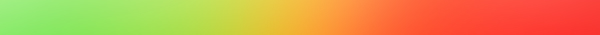 Curseur à déplacer  Curseur à déplacer  Curseur à déplacer  Curseur à déplacer  Curseur à déplacer  Curseur à déplacer  Curseur à déplacer  COMPÉTENCES travailléesCOMPÉTENCES travailléesCOMPÉTENCES travailléesCOMPÉTENCES travailléesCOMPÉTENCES travailléesCOMPÉTENCES travailléesCOMPÉTENCES travailléesPratiquer les arts plastiques de manière réflexivePratiquer les arts plastiques de manière réflexivePratiquer les arts plastiques de manière réflexivePratiquer les arts plastiques de manière réflexiveQuestionner le fait artistique Questionner le fait artistique Exposer l’œuvre, la démarche, la pratiqueExpérimenter, produire, créer - Choisir et expérimenter, mobiliser, adapter et maîtriser des langages et des moyens plastiques variés dans l’ensemble des champs de la pratique.- S’approprier des questions artistiques en prenant appui sur une pratique.- Recourir à des outils numériques de captation et de production à des fins de création artistique.- Exploiter des informations et de la documentation, notamment iconique, pour servir un projet de création.Mettre en œuvre un projet artistique individuel ou collectif - Concevoir, réaliser, donner à voir des projets artistiques.- Se repérer dans les étapes de la réalisation d’une production plastique, en anticiper les difficultés éventuelles pour la faire aboutir.- Faire preuve d’autonomie, d’initiative, de responsabilité, d’engagement et d’esprit critique dans la conduite d’un projet artistique.- Confronter intention et réalisation pour adapter et réorienter un projet, s’assurer de la dimension artistique de celui-ci.Expérimenter, produire, créer - Choisir et expérimenter, mobiliser, adapter et maîtriser des langages et des moyens plastiques variés dans l’ensemble des champs de la pratique.- S’approprier des questions artistiques en prenant appui sur une pratique.- Recourir à des outils numériques de captation et de production à des fins de création artistique.- Exploiter des informations et de la documentation, notamment iconique, pour servir un projet de création.Mettre en œuvre un projet artistique individuel ou collectif - Concevoir, réaliser, donner à voir des projets artistiques.- Se repérer dans les étapes de la réalisation d’une production plastique, en anticiper les difficultés éventuelles pour la faire aboutir.- Faire preuve d’autonomie, d’initiative, de responsabilité, d’engagement et d’esprit critique dans la conduite d’un projet artistique.- Confronter intention et réalisation pour adapter et réorienter un projet, s’assurer de la dimension artistique de celui-ci.Expérimenter, produire, créer - Choisir et expérimenter, mobiliser, adapter et maîtriser des langages et des moyens plastiques variés dans l’ensemble des champs de la pratique.- S’approprier des questions artistiques en prenant appui sur une pratique.- Recourir à des outils numériques de captation et de production à des fins de création artistique.- Exploiter des informations et de la documentation, notamment iconique, pour servir un projet de création.Mettre en œuvre un projet artistique individuel ou collectif - Concevoir, réaliser, donner à voir des projets artistiques.- Se repérer dans les étapes de la réalisation d’une production plastique, en anticiper les difficultés éventuelles pour la faire aboutir.- Faire preuve d’autonomie, d’initiative, de responsabilité, d’engagement et d’esprit critique dans la conduite d’un projet artistique.- Confronter intention et réalisation pour adapter et réorienter un projet, s’assurer de la dimension artistique de celui-ci.Expérimenter, produire, créer - Choisir et expérimenter, mobiliser, adapter et maîtriser des langages et des moyens plastiques variés dans l’ensemble des champs de la pratique.- S’approprier des questions artistiques en prenant appui sur une pratique.- Recourir à des outils numériques de captation et de production à des fins de création artistique.- Exploiter des informations et de la documentation, notamment iconique, pour servir un projet de création.Mettre en œuvre un projet artistique individuel ou collectif - Concevoir, réaliser, donner à voir des projets artistiques.- Se repérer dans les étapes de la réalisation d’une production plastique, en anticiper les difficultés éventuelles pour la faire aboutir.- Faire preuve d’autonomie, d’initiative, de responsabilité, d’engagement et d’esprit critique dans la conduite d’un projet artistique.- Confronter intention et réalisation pour adapter et réorienter un projet, s’assurer de la dimension artistique de celui-ci.- Analyser et interpréter une pratique, une démarche, une œuvre.- Se repérer dans les domaines liés aux arts plastiques et situer des œuvres dans l’espace et dans le temps.- Établir une relation sensible et structurée par des savoirs avec les œuvres et s’ouvrir à la pluralité des expressions.- Interroger et situer œuvres et démarches artistiques du point de vue de l’auteur et de celui du spectateur.- Analyser et interpréter une pratique, une démarche, une œuvre.- Se repérer dans les domaines liés aux arts plastiques et situer des œuvres dans l’espace et dans le temps.- Établir une relation sensible et structurée par des savoirs avec les œuvres et s’ouvrir à la pluralité des expressions.- Interroger et situer œuvres et démarches artistiques du point de vue de l’auteur et de celui du spectateur.- Prendre en compte les conditions de la présentation et de la réception d’une production plastique dans la démarche de création ou dès la conception.- Exposer à un public ses productions, celles de ses pairs ou celles des artistes.- Dire et partager sa démarche et sa pratique, écouter et accepter les avis divers et contradictoires.- Être sensible à la réception de l’œuvre d’art, aux conditions de celle-ci, aux questions qu’elle soulève et prendre part au débat suscité par le fait artistique.NATURES & MODALITÉS DES ÉVALUATIONS MISES EN ŒUVRE DANS LA SÉQUENCE 
(diagnostique, formative, sommative, certificative)Evaluation formative :Evaluation formative par ses pairs :Evaluation sommative :Etc. :NATURES & MODALITÉS DES ÉVALUATIONS MISES EN ŒUVRE DANS LA SÉQUENCE 
(diagnostique, formative, sommative, certificative)Evaluation formative :Evaluation formative par ses pairs :Evaluation sommative :Etc. :NATURES & MODALITÉS DES ÉVALUATIONS MISES EN ŒUVRE DANS LA SÉQUENCE 
(diagnostique, formative, sommative, certificative)Evaluation formative :Evaluation formative par ses pairs :Evaluation sommative :Etc. :NATURES & MODALITÉS DES ÉVALUATIONS MISES EN ŒUVRE DANS LA SÉQUENCE 
(diagnostique, formative, sommative, certificative)Evaluation formative :Evaluation formative par ses pairs :Evaluation sommative :Etc. :NATURES & MODALITÉS DES ÉVALUATIONS MISES EN ŒUVRE DANS LA SÉQUENCE 
(diagnostique, formative, sommative, certificative)Evaluation formative :Evaluation formative par ses pairs :Evaluation sommative :Etc. :NATURES & MODALITÉS DES ÉVALUATIONS MISES EN ŒUVRE DANS LA SÉQUENCE 
(diagnostique, formative, sommative, certificative)Evaluation formative :Evaluation formative par ses pairs :Evaluation sommative :Etc. :NATURES & MODALITÉS DES ÉVALUATIONS MISES EN ŒUVRE DANS LA SÉQUENCE 
(diagnostique, formative, sommative, certificative)Evaluation formative :Evaluation formative par ses pairs :Evaluation sommative :Etc. :DISPOSITIF PÉDAGOGIQUEDISPOSITIF PÉDAGOGIQUEDISPOSITIF PÉDAGOGIQUEDISPOSITIF PÉDAGOGIQUEDISPOSITIF PÉDAGOGIQUEDISPOSITIF PÉDAGOGIQUEDISPOSITIF PÉDAGOGIQUESUJET :Demande, Incitation, consignes(s)SUJET :Demande, Incitation, consignes(s)CONTRAINTE(S)CONTRAINTE(S)Champ(s) de pratiques artistiquesChamp(s) de pratiques artistiquesPratiques bidimensionnelles (graphiques et picturales)Pratiques tridimensionnelles (sculpturales et architecturales)Pratiques artistiques de l’image fixe et animée (photographiques et vidéo)Pratiques de la création artistique numériquePratiques bidimensionnelles (graphiques et picturales)Pratiques tridimensionnelles (sculpturales et architecturales)Pratiques artistiques de l’image fixe et animée (photographiques et vidéo)Pratiques de la création artistique numériquePratiques bidimensionnelles (graphiques et picturales)Pratiques tridimensionnelles (sculpturales et architecturales)Pratiques artistiques de l’image fixe et animée (photographiques et vidéo)Pratiques de la création artistique numériquePratiques bidimensionnelles (graphiques et picturales)Pratiques tridimensionnelles (sculpturales et architecturales)Pratiques artistiques de l’image fixe et animée (photographiques et vidéo)Pratiques de la création artistique numériquePratiques bidimensionnelles (graphiques et picturales)Pratiques tridimensionnelles (sculpturales et architecturales)Pratiques artistiques de l’image fixe et animée (photographiques et vidéo)Pratiques de la création artistique numériqueConditions temporellesSéance 1 : Séance 1 : Séance 1 : Séance 1 : Séance 1 : Séance 1 : Conditions temporellesSéances 2, 3 ou 4Séances 2, 3 ou 4Séances 2, 3 ou 4Séances 2, 3 ou 4Séances 2, 3 ou 4Séances 2, 3 ou 4Conditions matériellesRéférencesArts plastiques :Arts plastiques :Arts plastiques :Arts plastiques :Arts plastiques :Arts plastiques :Usage du numériquePédagogique :Pédagogique :Pédagogique :Pédagogique :Pédagogique :Pédagogique :Usage du numériqueArtistique :Artistique :Artistique :Artistique :Artistique :Artistique :Ouverture sur une autre séquence : Progression spiralaire :Ouverture sur une autre séquence : Progression spiralaire :